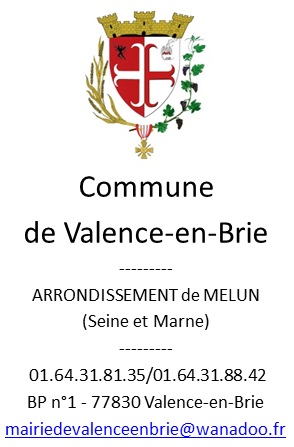 Vous souhaitez vous marier…	Les conditions	La composition du dossierCe que vous devez savoir…	Le contrat de mariage n’est pas une obligation	Les différents régimes matrimoniauxVos droits et devoirs en tant que futurs mariés…	Les droits et devoirs réciproques	L’autorité parentaleMariage ou PACS	Points communs	DifférencesVous souhaitez vous marier à Valence-en-Brie…	La constitution et le dépôt de votre dossier de mariage	Date de mariage et publications des bans	Le déroulement de la cérémonie	Après la cérémonieVous êtes mariésFICHES DE RENSEIGNEMENTSFICHE 1 LISTE DES PIÈCES À PRODUIRE PAR LES FUTURS MARIÉSFICHE 2 RENSEIGNEMENTS RELATIFS AUX FUTURS MARIÉS - PRESSEFICHE 3 LISTE DES TÉMOINS DU MARIAGEFICHE 4 ATTESTATIONS SUR L’HONNEURL’une des conditions pour se marier à Valence-en-Brie est que l’un(e) des futur(e)s époux(ses) ou l’un de leurs parents y soit domicilié(e) ou détienne une résidence continue, établie depuis plus d’un mois au moment du dépôt du dossier.D’autres conditions existent, notamment sur la forme, c’est pour cette raison que lors du dépôt du dossier, il vous faudra être muni de toutes les pièces constitutives du dossier.LA PRESENCE DES DEUX FUTURS MARIES EST OBLIGATOIRE AU MOMENT DU DEPOT DU DOSSIEROù déposer le dossier ?Mairie, Place de l’église - 77830 VALENCE-EN-BRIEQuand déposer le dossier ?Aux heures d’ouverture de la mairie indiquées dans votre dossierOù se déroule la cérémonie ?A la mairie à la salle du conseil au rez-de-chaussée01-VOUS SOUHAITEZ VOUS MARIER…LES CONDITIONSLE MARIAGELe mariage est contracté par deux personnes de sexe différent ou de même sexe (art. 143 C. Civ). Le mariage n’existe pas sans le consentement des époux (art. 146 C. Civ).L’AGE (art. 144 C. Civ).Il faut être âgé de 18 ans au moins.CONDITIONS LIEES À L’ETAT CIVILVous devez être célibataire, veuf(ve) ou divorcé(e) et ne plus être engagé dans les liens du mariage (ni au regard de la loi française, ni au regard d’une loi étrangère). Par contre chaque futur époux peut être engagé par un PACS, qu’il soit ou non conclu avec l’autre futur époux. Le PACS sera dissout par le mariage.LA DOMICILIATIONLe mariage est célébré dans une commune avec laquelle au moins un des futurs époux a des liens durables, de façon directe ou indirecte (via le père et/ou la mère).Si le mariage est célébré dans la commune où l'un des futurs époux a son domicile, aucune condition de durée n'est exigée.Si le mariage est célébré dans la commune où l'un des futurs époux n'a qu'une simple résidence, cette résidence doit se manifester par une habitation continue au minimum pendant le mois qui précède la date de l'affichage de la publication des bans. Cette résidence doit être ni interrompue ni intermittente. Le mariage peut également être célébré dans la commune où un père ou une mère d'un des futurs époux a son domicile (art. 74 C.Civ).L’AUDITION PREALABLEL’audition des futurs époux, préalable à la publication des bans, a pour but de détecter le défaut d’intention matrimoniale réelle et libre des candidats au mariage. Prévue par l’article 63 du Code civil, l’audition a été rendue obligatoire par la loi n° 2003-1119 du 26 novembre 2003 pour lutter contre les mariages « blancs » et les mariages forcés, dont la prévention et la répression ont été renforcées par la loi. Ainsi, tout mariage contracté en vue d’atteindre un résultat étranger à l’union matrimoniale est nul et constitue une infraction pénale (art. L.623-1 à L.623-3 du code de l’entrée et du séjour des étrangers et du droit d’asile – peines de 5 ans d’emprisonnement et 15000€ d’amende).LA COMPOSITION DE VOTRE DOSSIER DE MARIAGEVous pouvez retirer un dossier de mariage à la Maire de Valence-en-Brie – Tél : 01.64.31.81.35DANS TOUS LES CAS, VOTRE DOSSIER DEVRA COMPRENDRE :• La copie de l’acte de naissance de chacun des futurs des époux, à demander à la mairie de votre lieu de naissance. Ces copies devront être datées de moins de trois mois à la date du dépôt de dossier pour les personnes françaises ; de moins de 6 mois pour les ressortissants étrangers ou les Français nés en départements ou territoires d’outre-mer ;• Une attestation sur l’honneur de domicile (attestations jointes en annexe).• Un justificatif récent de domicile et, le cas échéant, de résidence (moins de 3 mois à la date de clôture du dossier de mariage) ;• L’original d’une pièce d’identité (carte nationale d’identité, passeport, titre de séjour).• Une photocopie du recto de la pièce d’identité de chacun des témoins (le visage de l’intéressé doit être parfaitement identifiable) ;• La fiche de renseignements communs des futurs mariés (fiche jointe en annexe) ;• Le compte-rendu de l’audition préalable (le cas échéant) ;LES CAS PARTICULIERS• Vous êtes veuf(ve) : produire l’acte de décès du précédent conjoint ;• Vous êtes divorcé(e) : acte de naissance à jour (le jugement définitif du divorce et certificat de non appel pour les étrangers) ;• Vous faites établir un contrat de mariage : fournir le certificat du notaire dans les 15 jours précédant la cérémonie ;• Vous avez des enfants communs nés avant le mariage : produire le livret de famille pour que sa mise à jour soit effectuée le jour de la cérémonie ;• Vous êtes de nationalité étrangère : produire le certificat de coutume* ainsi que le certificat de célibat délivrés par votre consulat ;• Vous êtes militaire : vous pouvez vous marier librement, les militaires désirant se marier avec une personne de nationalité étrangère ainsi que ceux servant à titre étranger doivent obtenir l’autorisation préalable du Ministère de la Défense.* Le certificat de coutume est délivré par les autorités consulaires et atteste de la capacité à mariage au regard des lois du pays d’origine.RAPPEL- Tous les documents étrangers doivent faire l’objet d’une traduction en français par une personne habilitée (traducteur assermenté) ;- Le jour de la cérémonie de mariage, les mariés et les témoins doivent être en possession de leur pièce d’identité.02. CE QUE VOUS DEVEZ SAVOIR…LE CONTRAT DE MARIAGE N’EST PAS UNE OBLIGATIONSi vous ne faites pas de contrat de mariage, c’est le régime matrimonial de la communauté réduite aux acquêts qui s’appliquera. Ce régime dit « régime légal » prévoit que chaque époux conserve les biens qu’il apporte au jour du mariage, mais que les revenus de ces biens ainsi que ceux qui proviennent de l’activité des époux, autrement dit « les acquêts », font partie de la communauté.Les époux peuvent changer de régime matrimonial au cours du mariage, qu’ils aient ou non un contrat, mais ils doivent pour cela avoir vécu au moins deux ans sous le même régime. Le régime matrimonial ne peut être modifié que s’il reste conforme aux intérêts de la famille. C’est pourquoi le nouveau contrat de mariage fera l’objet d’une homologation par le Tribunal de Grande Instance.POURQUOI CHOISIR DE FAIRE UN CONTRAT DE MARIAGE ?Le contrat de mariage est parfois nécessaire, il permet de préparer, ensemble, son régime matrimonial pour une vie de couple sereine. Le choix d’un contrat de mariage s’opère selon la situation de départ des futurs époux, leur souhait de réalisation patrimoniale, leurs contraintes professionnelles. Le contrat de mariage peut fixer le choix de votre régime matrimonial ou encore celui de la loi applicable pour le contrat de mariage, cette loi pouvant être étrangère. En effet, même lorsque les futurs époux sont tous deux français, ils peuvent choisir la loi du territoire sur lequel l’un d’entre eux au moins a sa résidence habituelle ou l’aura après le mariage, ou sur lequel il possède des biens.Le contrat doit être établi et signé devant un notaire avant la célébration du mariage. Les futurs époux doivent consentir tous les deux à le signer.LES DIFFÉRENTS RÉGIMES MATRIMONIAUXLA COMMUNAUTÉ REDUITE AUX ACQUETS, OU RÉGIME LÉGALLes époux mettent en commun leurs revenus et les biens acquis à partir de la date du mariage.Ils possèdent chacun des biens propres : ceux qu’ils possédaient avant le mariage et les biens qu’ils recevront par la suite, par legs ou par succession.Par principe, tous les biens qu’ils acquièrent pendant le mariage appartiennent à la communauté. Un bien acquis pendant le mariage ne peut être la propriété d’un seul époux que s’il est financé pour plus de la moitié sur ses biens propres. A défaut le bien est commun.LA COMMUNAUTÉ UNIVERSELLEDans ce régime, il n’y a pas de biens propres. Tout est possédé en commun, ce que les époux possédaient chacun avant le mariage, ce dont ils héritent, ce qu’ils gagnent…les seuls biens écartés sont les vêtements et les instruments servant à la profession de l’un des époux, à condition qu’ils ne soient pas rattachés à un fonds de commerce possédé en commun. Néanmoins, dans leur contrat de mariage, les conjoints peuvent exclure de la communauté certains biens qui leurs sont propres.Généralement la communauté universelle est assortie d’une clause d’attribution intégrale au dernier vivant, ce qui permet d’éviter toute situation d’indivision entre le conjoint et les autres héritiers. Dans ce cas, les biens de la communauté ne sont pas partagés avant le décès du second conjoint.LA SÉPARATION DE BIENSLes époux ont un patrimoine distinct et peuvent en disposer librement. Chacun utilise ses revenus comme bon lui semble une fois sa contribution versée aux charges du mariage. En effet, ce régime n’empêche pas les époux de devoir contribuer tous les deux aux charges du mariage, d’avoir une imposition commune et d’être solidaires devant les impôts. Les biens acquis pendant le mariage sont présumés appartenir à celui qui les achète. Cependant, la séparation de biens n’empêche en aucun cas les époux d’acheter des biens en commun : dans ce cas ces biens leur appartiennent en indivision en proportion de ce que chacun a payé.LA PARTICIPATION AUX ACQUETSC’est une sorte de compromis entre le régime de la communauté réduite aux acquêts et celui de la séparation de biens. Pendant le mariage, il fonctionne comme la séparation de biens (chacun est propriétaire de son patrimoine personnel et le gère seul), mais en cas de divorce ou de décès, on regarde ce que chacun des époux avait au début du mariage et ce qu’ils ont chacun au moment de la dissolution. Celui qui s’est le plus enrichi doit verser à l’autre la moitié de ce qu’il a acquis durant le mariage.LES DROITS ET DEVOIRS RESPECTIFS DES ÉPOUXLors de la célébration du mariage, cinq articles importants sont lus aux époux, issus de l’article 75 du Code Civil (articles 212, 213, 214, 371-1) :• les époux se doivent mutuellement respect, fidélité, secours, assistance et s’obligent à une communauté de vie ;• ils assurent la direction morale et matérielle de la famille. Ils pourvoient à l’éducation des enfants et préparent leur avenir ;• les époux contribuent aux charges du mariage à proportion de leurs facultés respectives : toutefois, un aménagement de cette contribution peut être prévu par un contrat de mariage ;• chacun des époux peut passer seul les contrats qui ont pour objet l’entretien du ménage ou l’éducation des enfants. Les dettes ainsi contractées engagent les deux époux, sauf lorsqu’elles sont manifestement excessives ;• chaque époux peut librement exercer une profession, percevoir ses gains et salaires et en disposer après s’être acquitté des charges du mariage ;• chacun des époux peut se faire ouvrir tout compte de dépôt (notamment chèque postaux, compte bancaire, livret d’épargne) et tout compte de titres en son nom personnel ;• si l’un des époux se trouve hors d’état de manifester sa volonté ou s’il met en péril les intérêts de la famille, l’autre époux peut faire prendre en justice toutes mesures nécessaires ou même se faire transférer l’administration des biens normalement gérés par son conjoint.L’AUTORITÉ PARENTALEElle est un ensemble de droits et de devoirs ayant pour finalité l’intérêt de l’enfant. Elle appartient aux parents jusqu’à la majorité ou l’émancipation de l’enfant pour le protéger dans sa sécurité, sa santé et sa moralité, pour assurer son développement dans le respect dû à sa personne. Les parents associent l’enfant aux décisions qui le concernent selon son âge et son degré de maturité.Mariage et pacte de solidarité civil (PACS) sont deux contrats d’union qui entraînent des droits et devoirs spécifiques pour les conjoints ou partenaires. Le PACS, ouvert aux couples hétérosexuels ou homosexuels, bénéficie des mêmes avantages que le mariage en termes de fiscalité, de succession et de donation. Mais certaines différences demeurent quand même.LES POINTS COMMUNSMariage et PACS ne présentent aucune différence en matière de protection sociale, droit du travail, fiscalité, succession et donation.Quelques exemples :Protection socialeUne personne ne pouvant bénéficier à titre personnel d’une protection sociale peut être ayant droit de son conjoint ou de son partenaire de PACS.Droit du travailLe PACS donne droit aux congés communs si le couple travaille dans la même entreprise.Dans la fonction publique, la priorité de mutation s’applique pour suivre son partenaire de PACS.FiscalitéPACS et mariage entraînent le passage à une déclaration commune des revenus.À noter : l’année de la conclusion de votre mariage ou de votre PACS, vous devez effectuer trois déclarations : deux déclarations séparées pour les revenus perçus avant la date de l’union et une déclaration commune pour les revenus perçus après. Cette déclaration commune permet de bénéficier d’une imposition globale moins lourde.Succession et donationLe PACS et le mariage permettent de bénéficier d’une exonération totale de droits de succession pour le partenaire ou le conjoint survivant. Pour une donation, les taux d’imposition appliqués sont les mêmes.OBLIGATIONS RÉCIPROQUES ET PARTAGE DES BIENSMariage et PACS se ressemblent aussi en ce qui concerne les obligations réciproques de la vie commune :• les partenaires doivent s’aider mutuellement et matériellement (dans la vieillesse, la maladie) ;• ils sont solidairement responsables des dettes liées aux frais de la vie courante.Dans les deux cas, le couple peut choisir un mode de partage des biens.Attention ! En l’absence de contrat, la situation est différente pour les personnes mariées ou partenaires d’un PACS :	• communauté de biens réduite aux acquêts pour les mariés ;	• séparation de biens pour les partenaires de PACSLES DIFFÉRENCESLes principales différences entre mariage et PACS concernent les formalités à accomplir, la filiation, l’adoption et l’héritage.FormalitésLes formalités pour la conclusion et la rupture d’un PACS sont plus simples que pour un mariage. Pour rompre un PACS, une simple déclaration de l’un ou des deux partenaires au greffe du Tribunal d’instance suffit. À noter : en cas de séparation, les conséquences du divorce ou de la rupture de PACS dépendent essentiellement des clauses spécifiques figurant dans le contrat. C’est à chaque couple de décider au moment de la rédaction du contrat comment s’opèrera la répartition des biens en cas de rupture.FiliationEn matière de filiation, l’homme d’un couple en PACS doit reconnaître l’enfant qui naît alors que la filiation est établie automatiquement dans un mariage.AdoptionDeux partenaires d’un PACS ne peuvent postuler à l’adoption conjointe d’un enfant. Un seul d’entre eux peut devenir le parent de l’enfant adopté.HéritageLa signature du contrat de mariage induit automatiquement la désignation de chacun des conjoints comme héritier de l’autre. Dans le cas du PACS, il est indispensable de rédiger un testament en faveur du partenaire survivant. À noter : dans le mariage, en cas de décès d’un des conjoints, le survivant a droit à une pension de réversion, sous conditions d’âge et de revenu. En revanche, les partenaires de PACS ne peuvent pas bénéficier de cette réversion.LA CONSTITUTION ET LE DÉPÔT DE VOTRE DOSSIER DE MARIAGELE RETRAIT DU DOSSIERVotre dossier de mariage est à retirer à la mairie de Valence-en-Brie.Mairie de Valence-en-BriePlace de l’église77830 VALENCE-EN-BRIEMatins : 	lundi, mardi, mercredi, jeudi, vendredi de 8h à 12hAprès-midi : 	lundi de 13h30-19h (17h30 pendant les vacances scolaires)		Mercredi de 14h30 - 17h 		Jeudi de 13h30-17h30Tél. 01.64.31.81.35Attention : la publication des bans ayant une validité d’une année, le dossier doit être déposé seulement dans les 12 mois qui précèdent la date présumée du mariage.LE DÉPÔT DE VOTRE DOSSIER DE MARIAGELa remise du dossier de mariage complet s’effectue du lundi au vendredi aux heures d’ouverture indiquées ci-dessus (aucun dossier incomplet ne sera pris ou enregistré).Si une audition préalable s’avère nécessaire, un rendez-vous est fixé avec un officier de l’état civil.Si les futurs époux ont des enfants communs, le livret de famille devra être déposé dans la semaine qui précède le mariage pour être mis à jour.Attention ! Le mariage n’a aucune incidence sur le nom de famille des enfants déjà nés.Pour les personnes d’origine étrangère ne maîtrisant pas le français, un interprète doit assurer la traduction des articles du code civil. Il appartient aux futurs époux de le solliciter et de s’assurer de sa présence le jour du mariage. Ce peut être un proche ou un ami, mais n’appartenant pas à la famille.DATE DE MARIAGE ET PUBLICATIONS DES BANSUne fois que le dossier est complet et que les pièces ont été examinées et reconnues régulières, la date du mariage peut être fixée (aucune date n’est fixée à l’avance tant que le dossier n’est pas complet).La mairie procède à la publication des bans sur le lieu de domicile et/ou de résidence de chacun des époux.Cette publication a pour but de porter le projet de mariage à la connaissance du public pour permettre notamment aux personnes concernées de révéler les cas d’empêchement ou d’exercer leur opposition. La publication est affichée à la mairie de chaque lieu de naissance des futurs mariés pendant 10 jours consécutifs.En cas de domiciles distincts, l’un à Valence-en-Brie, l’autre sur une commune différente, ce délai est allongé de quelques jours afin de permettre la réception du certificat de non opposition.Les mariages sont célébrés à la mairie.DEROULEMENT DE LA CEREMONIEARRIVÉEL’arrivée se fait par l’entrée principale de la Mairie, 5 minutes avant l’heure prévue de la cérémonie. L’élu(e) qui va célébrer votre mariage vous y accueillera. MUSIQUEVous pouvez personnaliser votre cérémonie : musique, lecture d’un discours,… Pour cela, il vous appartient d’en informer préalablement la mairie.ALLIANCESL’échange d’alliances peut se faire en mairie, à votre demande, notamment en l’absence de cérémonie religieuse.CELEBRATIONL’élu(e) procède aux lectures obligatoires puis recueille les consentements.L’échange des alliances est effectué, si demandé.L’acte de mariage est signé par chacun des intéressés : marié(e)s, témoins et l’élu(e).Les textes qui vous seront lus :Art 212 Les époux se doivent mutuellement respect, fidélité, secours et assistance.Art 213 Les époux assurent ensemble la direction morale et matérielle de la famille, ils pourvoient à l’éducation des enfants et préparent leur avenir.Art 214 Si les conventions matrimoniales ne règlent pas la contribution des époux aux charges du mariage, ils y contribuent à proportion de leurs facultés respectives.Art 215 Les époux s’obligent mutuellement à une communauté de vie.Art 371-1 L’autorité parentale est un ensemble de droits et de devoirs ayant pour finalité l’intérêt de l’enfant. Elle appartient aux parents jusqu’à la majorité ou l’émancipation de l’enfant pour le protéger dans sa sécurité, sa santé et sa moralité, pour assurer son éducation et permettre son développement, dans le respect dû à sa personne. Les parents associent l’enfant aux décisions qui le concernent, selon son âge et son degré de maturité.VOTRE CEREMONIE VIENT DE S’ACHEVERDes certificats de mariage, une copie de votre acte de mariage et votre livret de famille vous sont remis. Si vous aviez déjà des enfants en commun, c’est votre livret actuel qui vous sera rendu, mis à jour.ATTENTION ! Aucun lancer de riz ou confetti n’est autorisé à l’intérieur des locaux.VOUS ETES MARIÉSMISE A JOUR DE VOTRE ETAT CIVILLa mairie adresse un avis à la mairie (ou consulat pour les étrangers) de votre lieu de naissance pour que votre mariage soit apposé sur votre acte de naissance. Si vous étiez « pacsés », un avis est adressé au Tribunal d’Instance pour dissolution de votre PACS.PATRONYME DE L’EPOUSEL’épouse conserve son nom de naissance toute sa vie, mais la possibilité d’user du nom de son époux lui est offerte. Dorénavant, elle peut soit conserver son nom de jeune fille, soit opter pour le seul nom de son époux ou encore choisir d’accoler ce dernier à son nom de jeune fille. En cas de changement, une nouvelle pièce d’identité est nécessaire et peut être établie en mairie.FISCALITÉL’année suivant votre mariage, vous devrez faire trois déclarations fiscales : une déclaration chacun pour la période du 1er janvier au jour de votre mariage et une déclaration commune pour la période comprise entre votre mariage et le 31 décembre de la même année.